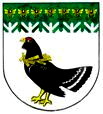 от 20 января 2021 года № 13О внесении изменений в постановление администрации от 31 декабря 2019 года № 514 «Об отдельных вопросах организации антикоррупционной работы в администрации Мари-Турекского муниципального района»В соответствии с Указом Президента Российской Федерации от 10 декабря 2020 г. № 778 «О мерах по реализации отдельных положений Федерального закона «О цифровых финансовых активах, цифровой валюте и о внесении изменений в отдельные законодательные акты Российской Федерации», администрация Мари-Турекского муниципального района Республики Марий Эл п о с т а н о в л я е т:1. Внести в Порядок представления сведений о доходах, об имуществе и обязательствах имущественного характера гражданами, претендующими на замещение должностей муниципальной службы в администрации Мари-Турекского муниципального района, а также сведений о доходах, расходах, об имуществе и обязательствах имущественного характера муниципальными служащими в администрации Мари-Турекского муниципального района, утвержденный постановлением администрации Мари-Турекского муниципального района от 31 декабря 2019 года № 514, следующие изменения:1.1. Пункт 2 Порядка представления сведений о доходах, об имуществе и обязательствах имущественного характера гражданами, претендующими на замещение должностей муниципальной службы в администрации Мари-Турекского муниципального района, а также сведений о доходах, расходах, об имуществе и обязательствах имущественного характера муниципальными служащими в администрации Мари-Турекского муниципального района дополнить абзацем следующего содержания:«Установить, что с 1 января по 30 июня 2021 г. включительно граждане вместе со сведениями, представляемыми по форме справки, утвержденной Указом Президента Российской Федерации от 23 июня 2014 г. № 460 «Об утверждении формы справки о доходах, расходах, об имуществе и обязательствах имущественного характера и внесении изменений в некоторые акты Президента Российской Федерации», представляют уведомление о принадлежащих им, их супругам и несовершеннолетним детям цифровых финансовых активах, цифровых правах, включающих одновременно цифровые финансовые активы и иные цифровые права, утилитарных цифровых правах и цифровой валюте (при их наличии) по форме согласно приложению № 1 к Указу Президента Российской Федерации от 10 декабря 2020 г. № 778. Уведомление, представляется по состоянию на первое число месяца, предшествующего месяцу подачи документов для замещения соответствующей должности.»2. Внести в Порядок проведения проверки достоверности и полноты сведений о доходах, об имуществе и обязательствах имущественного характера, представленных гражданами, претендующими на замещение должностей муниципальной службы в администрации Мари-Турекского муниципального района, муниципальными служащими в администрации Мари-Турекского муниципального района, утвержденный постановлением администрации Мари-Турекского муниципального района от 31 декабря 2019 года № 514, следующие изменения:2.1. Пункт 5 Порядка проведения проверки достоверности и полноты сведений о доходах, об имуществе и обязательствах имущественного характера, представленных гражданами, претендующими на замещение должностей муниципальной службы в администрации Мари-Турекского муниципального района, муниципальными служащими в администрации Мари-Турекского муниципального района изложить в новой редакции:«5. Должностное лицо, уполномоченное на проведение проверки, не позднее трех рабочих дней со дня ее назначения, направляет Заместителю Председателя Правительства Республики Марий Эл в соответствии с распределением обязанностей между Председателем Правительства, первыми заместителями и заместителями Председателя Правительства Республики Марий Эл, утвержденным Председателем Правительства Республики Марий Эл, письмо о необходимости направления запросов в кредитные организации, налоговые органы Российской Федерации органы, осуществляющие государственную регистрацию прав на недвижимое имущество и сделок с ним, и операторам информационных систем, в которых осуществляется выпуск цифровых финансовых активов в отношении лица, по которому проводится проверка, и членов его семьи. Запрос оформляется по форме согласно приложению к настоящему Порядку.».3. Отделу организационно-правовой работы и делопроизводства администрации Мари-Турекского муниципального района довести требования настоящего постановления до сведения муниципальных служащих администрации Мари-Турекского муниципального района.4. Разместить настоящее постановление на официальном сайте Мари-Турекского муниципального района в информационно-телекоммуникационной сети «Интернет».5. Контроль за исполнением настоящего постановления возложить на заместителя главы администрации Мари-Турекского муниципального района Гергей С.В.МАРИЙ ЭЛ РЕСПУБЛИКЫНМАРИЙ ТУРЕК МУНИЦИПАЛЬНЫЙ РАЙОНЫНАДМИНИСТРАЦИЙЖЕАДМИНИСТРАЦИЯМАРИ-ТУРЕКСКОГО МУНИЦИПАЛЬНОГО РАЙОНАРЕСПУБЛИКИ МАРИЙ ЭЛАДМИНИСТРАЦИЯМАРИ-ТУРЕКСКОГО МУНИЦИПАЛЬНОГО РАЙОНАРЕСПУБЛИКИ МАРИЙ ЭЛПУНЧАЛПОСТАНОВЛЕНИЕПОСТАНОВЛЕНИЕГлава администрацииМари-Турекского муниципального районаГлава администрацииМари-Турекского муниципального районаС.Ю.РешетовС.Ю.Решетов